Nazwę Beneficjenta: Gminny Ośrodek Kultury w Bełżcu, ul. Lwowska 5, 22-670 Bełżec Nr. Identyfikacyjny :063906053REGON: 950147058Tytuł operacji: Odkrywanie „rybackich więzi” i dziedzictwa lokalnego Gminy Bełżec Cel operacji: Propagowanie, wzmacnianie potencjału intelektualnego, promocja oraz popularyzacja rybołówstwa, dziedzictwa lokalnego, tradycji rybackich oraz rybackich produktów regionalnych poprzez organizację szkoleń i wizyty studyjnej dla dzieci i młodzież.Budżet wg umowy: 12 000 zł brutto Kwota dofinansowania wg umowy/ aneksu: 10 000 złWkład własny: 2 000 zł Okres realizacji operacji: w okresie od kwietnia do sierpnia 2019 rokuOpis operacji  Realizowanie projektu pt. Odkrywanie” „rybackich więzi” i dziedzictwa lokalnego Gminy Bełżec w ramach „ Realizacja lokalnych strategii rozwoju kierowanych przez społeczność „w ramach Priorytetu4 „ Zwiększenie zatrudnienia i spójności terytorialnej”, objętej Programem Operacyjnym „Rybactwo i Morze” odbywało się  w Karczmie Rybnej „ Karpiówka” przy ul. Zamojskiej 5 w Bełżcu. Odbyły się trzy szkolenia oraz wizyta studyjna.  Skierowane było to do całej społeczności obszaru objętego Lokalną Strategią Rozwoju. Tematem pierwsze szkolenia było „Zarzadzanie działalnością gospodarcza w branży rybackiej i akwakulturze”( 30 kwietnia 2019r.) Następne szkolenie nosiło nazwę „Zdrowe ryby w stawach karpiowych i pstrągowych”(4 czerwca 2019r.). Trzecie i zarazem ostatnie spotkanie szkoleniowe mieściło się pod tematem przewodnim „Rozwój sektora rybackiego i dobrostanu ryb oraz metody jego określenia”(18 lipca 2019r.). Zakończenie projektu była Wizyta studyjna, która zorganizowana została na terenie Gospodarstwa Rybackiego „Bełżec”, skierowane do najmłodszych mieszkańców. Dzieci i młodzież zapoznała się specyfiką prowadzenia działalności rybackiej w gospodarstwie(27 sierpnia 2019r.). Podsumowaniem każdego spotkania była czynna dyskusja dotycząca zagadnień poruszanych w trakcie szkoleń i wizyty studyjnej. 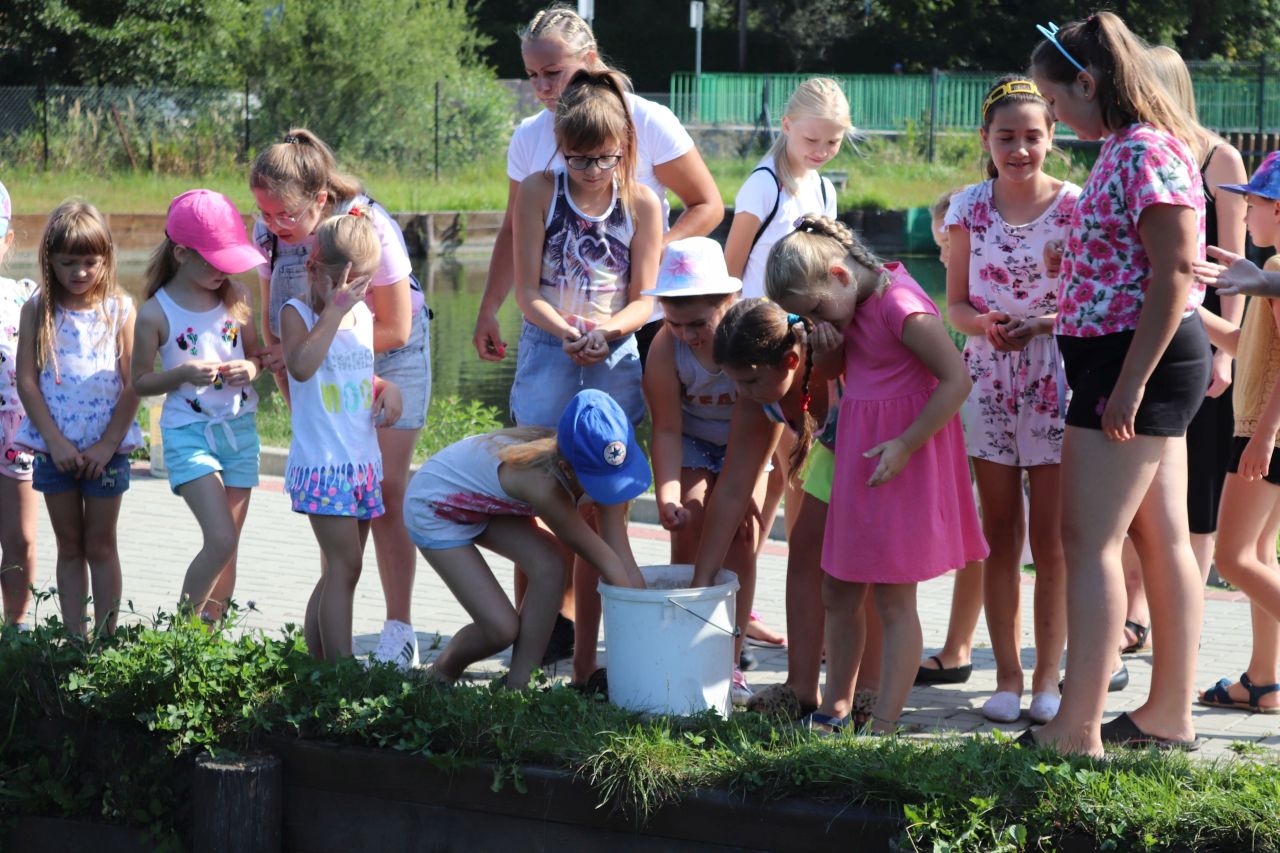 